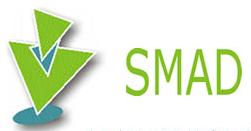 SMAD, Revista Eletrônica Saúde Mental Álcool e DrogasEscola de Enfermagem de Ribeirão Preto. Universidade de São PauloAv. dos Bandeirantes, 3900. Bairro Monte Alegre. CEP: 14.040-902 Ribeirão Preto, SP, Brasil.Fone: 55 (16) 3315-4407/3315-3451Suporte submissão: smad@eerp.usp.brTitle Page_____________________________________________________________________________________MANUSCRIPT INFORMATIONAUTHORS INFORMATIONAUTHORS’ AFFILIATIONSSCHOLARSHIP HOLDER AUTHORSAUTHORS CONTRIBUTION1. Manuscript Title2. Manuscript Category Original Article Review Article3. If the manuscript has been extracted from a master's thesis or a doctoral dissertation, inform bellow:Paper extracted from master’s thesis “thesis title”, presented to University, College, city, state, country.Paper extracted from master’s thesis “thesis title”, presented to University, College, city, state, country.Paper extracted from doctoral dissertation “dissertation title”, presented to University, College, city, state, country.Paper extracted from doctoral dissertation “dissertation title”, presented to University, College, city, state, country.3.1. If the thesis or dissertation have title in English and/or Portuguese and/or Spanish, please inform bellow:3.1. If the thesis or dissertation have title in English and/or Portuguese and/or Spanish, please inform bellow:EnglishSpanishPortuguese5. AcknowledgementsInsert here, if necessary, the Acknowledgments for the people who contributed to the research in the format that should appear in the published article (do not thank financial support for the research).
Example: We thank John Doe for the collaboration in the data collection phase.NºFull name of the authorsShort nameUse Vancouver style.Example: for “Maria José Silva” use “Silva MJ” (without quotes, periods, commas or spaces between initials).ORCID and e-mail address1https://orcid.org/    -    -    -    E-mail:      2https://orcid.org/    -    -    -    E-mail:      3https://orcid.org/    -    -    -    E-mail:      4https://orcid.org/    -    -    -    E-mail:      5https://orcid.org/    -    -    -    E-mail:      6https://orcid.org/    -    -    -    E-mail:      Multicentric studiesMulticentric studiesMulticentric studiesMulticentric studies7https://orcid.org/    -    -    -    E-mail:      8https://orcid.org/    -    -    -    E-mail:      9https://orcid.org/    -    -    -    E-mail:      10https://orcid.org/    -    -    -    E-mail:      Contact informationContact informationCorresponding author’s nameE-mailORCIDhttps://orcid.org/    -    -    -    Primary affiliationPrimary affiliation#Institution123456Multicentric studiesMulticentric studies7University, College, city, state, country8University, College, city, state, country9University, College, city, state, country10University, College, city, state, countrySecondary affiliationSecondary affiliation#Institution1University, College, city, state, country2University, College, city, state, country3University, College, city, state, country4University, College, city, state, country5University, College, city, state, country6University, College, city, state, countryMulticentric studiesMulticentric studies7University, College, city, state, country8University, College, city, state, country9University, College, city, state, country10University, College, city, state, countryTertiary affiliationTertiary affiliation#Institution1University, College, city, state, country2University, College, city, state, country3University, College, city, state, country4University, College, city, state, country5University, College, city, state, country6University, College, city, state, countryMulticentric studiesMulticentric studies7University, College, city, state, country8University, College, city, state, country9University, College, city, state, country10University, College, city, state, country#Funder Agency123456Multicentric studiesMulticentric studies78910Contribuição dos AutoresContribuição dos AutoresContribuiçãoNome completo dos autoresStudy concept and design:     ,      ,      ,      ,      ,      .Obtaining data:      ,      ,      ,      ,      ,      .Data analysis and interpretation:      ,      ,      ,      ,      ,      .Statistical  analysis:     ,      ,      ,      ,      ,      .Funding acquisition:     ,      ,      ,      ,      ,      .Drafting manuscript:     ,      ,      ,      ,      ,      .Critical review of the manuscript as to its relevant intellectual content:     ,      ,      ,      ,      ,      .Others (please specify):     ,      ,      ,      ,      ,      .